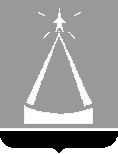 ГЛАВА  ГОРОДСКОГО  ОКРУГА  ЛЫТКАРИНО  
МОСКОВСКОЙ  ОБЛАСТИПОСТАНОВЛЕНИЕ                                               _26.09.2023 № 576-п__ г.о. ЛыткариноО внесении изменений в муниципальную программу «Социальная защита населения» на 2023-2027 годыНа основании предложения разработчика муниципальной программы «Социальная защита населения» на 2023-2027 годы, утверждённой постановлением главы городского округа Лыткарино от 15.11.2022 № 720-п, руководствуясь Положением о муниципальных программах городского округа Лыткарино, утверждённым постановлением главы городского округа Лыткарино от 02.11.2020 № 548-п, с учётом заключения Контрольно-счётной палаты городского округа Лыткарино Московской области по результатам проведения финансово-экономической экспертизы от 08.09.2023 № 78,  поcтановляю:1. Внести изменения в муниципальную программу «Социальная защита населения» на 2023-2027 годы, утверждённую постановлением главы городского округа Лыткарино от 15.11.2022 № 720-п, изложив её в новой редакции (прилагается).2. Заместителю главы Администрации городского округа Лыткарино               Е.В. Забойкину обеспечить опубликование настоящего постановления                         в установленном порядке и размещение на официальном сайте городского округа Лыткарино в сети «Интернет».3. Контроль за исполнением настоящего постановления возложить                        на заместителя главы Администрации городского округа Лыткарино                       Е.В. Забойкина.       К.А. КравцовПриложениек постановлению главы городского округа Лыткариноот 26.09.2023 № 576-пИзменения муниципальной программы «Социальная защита населения» на 2023-2027 годы»1.  Раздел 7 «Перечень мероприятий подпрограммы II «Развитие системы отдыха и оздоровления детей» МП «Социальная защита населения» 
на 2023-2027 годы» изложить в новой редакции:№ п/пМероприятия по реализации подпрограммыСрок         
исполнения мероприятияИсточники финансированияВсего,         
(тыс. руб.)Объем финансирования по годам, (тыс.руб.)Объем финансирования по годам, (тыс.руб.)Объем финансирования по годам, (тыс.руб.)Объем финансирования по годам, (тыс.руб.)Объем финансирования по годам, (тыс.руб.)Ответственный 
за выполнение мероприятия№ п/пМероприятия по реализации подпрограммыСрок         
исполнения мероприятияИсточники финансированияВсего,         
(тыс. руб.)2023год2024год2025год2026год2027год12345678910111.Основное мероприятие 03. Мероприятия по организации отдыха детей в каникулярное время2023 – 2027Итого14 394,004 798,04 798,04 798,00,000,00Администрация городского округа Лыткарино; МКУ «Комитет по делам культуры, молодёжи, спорта и туризма города Лыткарино»; Управление образования города Лыткарино1.Основное мероприятие 03. Мероприятия по организации отдыха детей в каникулярное время2023 – 2027Средства   бюджета Московской области        8 145,02 715,002 715,002 715,000,000,00Администрация городского округа Лыткарино; МКУ «Комитет по делам культуры, молодёжи, спорта и туризма города Лыткарино»; Управление образования города Лыткарино1.Основное мероприятие 03. Мероприятия по организации отдыха детей в каникулярное время2023 – 2027Средства бюджета    
городского округа6 249,002 083,002 083,002 083,000,000,00Администрация городского округа Лыткарино; МКУ «Комитет по делам культуры, молодёжи, спорта и туризма города Лыткарино»; Управление образования города Лыткарино1.1Мероприятия 03/01. Мероприятия по организации отдыха детей в каникулярное время, в том числе:2023 – 2027Итого14 394,004 798,04 798,04 798,00,000,00Администрация городского округа Лыткарино; Управление образования города Лыткарино,МКУ «Комитет по делам культуры,  молодёжи, спорта и туризма  города Лыткарино» 1.1Мероприятия 03/01. Мероприятия по организации отдыха детей в каникулярное время, в том числе:2023 – 2027Средства  бюджета  Московской области   8 145,02 715,002 715,002 715,000,000,00Администрация городского округа Лыткарино; Управление образования города Лыткарино,МКУ «Комитет по делам культуры,  молодёжи, спорта и туризма  города Лыткарино» 1.1Мероприятия 03/01. Мероприятия по организации отдыха детей в каникулярное время, в том числе:2023 – 2027Средства бюджета    
г.о.Лыткарино6 249,002 083,002 083,002 083,000,000,00Администрация городского округа Лыткарино; Управление образования города Лыткарино,МКУ «Комитет по делам культуры,  молодёжи, спорта и туризма  города Лыткарино» 1.1.1.Организация отдыха учащихся  общеобразовательных учреждений г.о.Лыткарино, достигших высоких результатов в урочной и внеурочной деятельности2023 – 2027Итого3 676,01 380,01 148,01 148,00,000,00Управление образованиягорода Лыткарино, общеобразовательные учреждения1.1.1.Организация отдыха учащихся  общеобразовательных учреждений г.о.Лыткарино, достигших высоких результатов в урочной и внеурочной деятельности2023 – 2027Средства  бюджета  Московской области    1 413,0543,0435,0435,00,000,00Управление образованиягорода Лыткарино, общеобразовательные учреждения1.1.1.Организация отдыха учащихся  общеобразовательных учреждений г.о.Лыткарино, достигших высоких результатов в урочной и внеурочной деятельности2023 – 2027Средства бюджета    
г.о. Лыткарино2 263,0837,0713,0713,00,000,00Управление образованиягорода Лыткарино, общеобразовательные учреждения1.1.2.Компенсация стоимости путёвок в организации отдыха детей и их оздоровления 2023 – 2027Итого789,145189,145300,0300,00,000,00Администрация городского округа Лыткарино; Управление образования города Лыткарино; муниципальные учреждения г.о. Лыткарино1.1.2.Компенсация стоимости путёвок в организации отдыха детей и их оздоровления 2023 – 2027Средства бюджета Московской области 21,2421,240,000,000,000,00Администрация городского округа Лыткарино; Управление образования города Лыткарино; муниципальные учреждения г.о. Лыткарино1.1.2.Компенсация стоимости путёвок в организации отдыха детей и их оздоровления 2023 – 2027Средства бюджета    
г.о. Лыткарино767,905167,905300,0300,00,000,00Администрация городского округа Лыткарино; Управление образования города Лыткарино; муниципальные учреждения г.о. Лыткарино1.1.2.Компенсация стоимости путёвок в организации отдыха детей и их оздоровления 2023 – 2027Средства бюджета    
г.о. Лыткарино91,734591,7345----Администрация городского округа Лыткарино1.1.2.Компенсация стоимости путёвок в организации отдыха детей и их оздоровления 2023 – 2027Средства бюджета    
г.о. Лыткарино18,54318,543----МКУ «Комитет по делам культуры,  молодёжи, спорта и туризма  города Лыткарино»1.1.2.Компенсация стоимости путёвок в организации отдыха детей и их оздоровления 2023 – 2027Средства бюджета    
г.о. Лыткарино6,62256,6225----МУ «Лыткаринский историко-краеведческий музей»1.1.2.Компенсация стоимости путёвок в организации отдыха детей и их оздоровления 2023 – 2027Средства бюджета    
г.о. Лыткарино51,00551,005----Управление образования города Лыткарино1.1.3.Организация отдыха детей и подростков в лагерях с дневным пребыванием на базе школ города2023 – 2027Итого4 490,9951 510,9951490,01490,00,000,00Управление образования города Лыткарино1.1.3.Организация отдыха детей и подростков в лагерях с дневным пребыванием на базе школ города2023 – 2027Средства  бюджета  Московской области1 620,0540,0540,0540,00,000,00Управление образования города Лыткарино1.1.3.Организация отдыха детей и подростков в лагерях с дневным пребыванием на базе школ города2023 – 2027Средства бюджета    
г.о.Лыткарино2 870,995970,995950,0950,00,000,00Управление образования города Лыткарино1.1.4.Обеспечение бесплатными путевками в организации отдыха детей и их оздоровления детей, находящихся в трудной жизненной ситуации, детей-инвалидов, а также бесплатным проездом на междугородном транспорте к месту нахождения санаторно-курортной организации и организации отдыха детей и их оздоровления и обратно2023 – 2027Итого5 437,861 717,861 860,01 860,00,000,00Администрация городского округа Лыткарино; МКУ «Комитет по делам культуры,  молодёжи, спорта и туризма  города Лыткарино»1.1.4.Обеспечение бесплатными путевками в организации отдыха детей и их оздоровления детей, находящихся в трудной жизненной ситуации, детей-инвалидов, а также бесплатным проездом на междугородном транспорте к месту нахождения санаторно-курортной организации и организации отдыха детей и их оздоровления и обратно2023 – 2027Средства бюджета Московской области    5 090,761 610,761 740,01 740,00,000,00Администрация городского округа Лыткарино; МКУ «Комитет по делам культуры,  молодёжи, спорта и туризма  города Лыткарино»1.1.4.Обеспечение бесплатными путевками в организации отдыха детей и их оздоровления детей, находящихся в трудной жизненной ситуации, детей-инвалидов, а также бесплатным проездом на междугородном транспорте к месту нахождения санаторно-курортной организации и организации отдыха детей и их оздоровления и обратно2023 – 2027Средства бюджета    
г.о. Лыткарино347,1107,1120,0120,00,000,00Администрация городского округа Лыткарино; МКУ «Комитет по делам культуры,  молодёжи, спорта и туризма  города Лыткарино»ВСЕГОВСЕГО2023 – 2027Итого14 394,04 798,04 798,04 798,00,000,00ВСЕГОВСЕГО2023 – 2027Средства бюджета  Московской области        8 145,02 715,002 715,002 715,000,000,00ВСЕГОВСЕГО2023 – 2027Средства бюджета    
г.о. Лыткарино6 249,002 083,002 083,002 083,000,000,00